附件12021第二届华中科教产业装备应用技术研讨会会议回执填表日期：2021年  月  日 附件2：交通示意图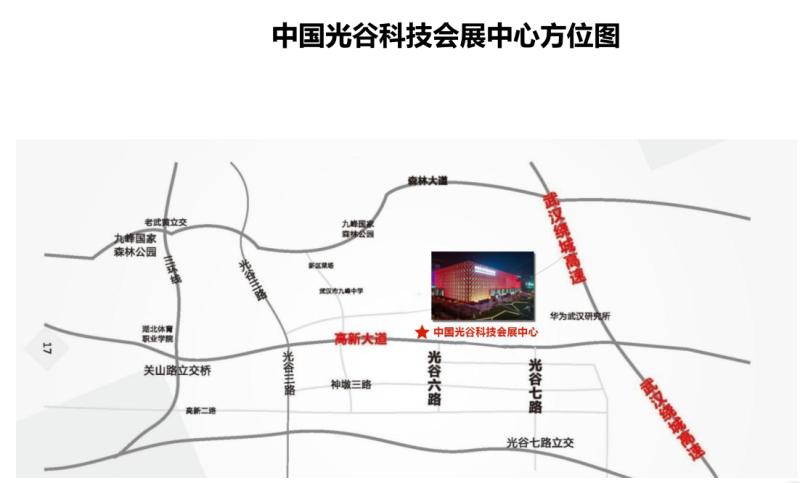 一、天河机场公共交通：在机场乘坐轨道交通2号线（佛祖岭方向）到光谷火车站站内换乘轨道交通11号线（左岭方向）到光谷六路站C2出口，全程2小时19分，票价10元；出租车: 武汉天河国际机场到光谷科技会展中心全程大概60公里，时长约60分钟。二、武汉火车站（高铁站）公共交通：在武汉火车站乘地铁4号线到中南路，转乘地铁2号线到光谷火车站，转乘地铁11号线到光谷六路站C2出口，全程90分钟，票价8元出租车：武汉火车站到中国光谷科技会展中心大概路程20公里，全程约需30分钟。三、武昌火车站公共交通：在武昌火车站乘地铁4号线到中南路，转乘地铁2号线到光谷火车站，转乘地铁11号线到光谷四路站，转乘913路（高新大道光谷四路站）公汽到高新大道中国十五冶站下车即可。出租车: 武昌火车站到中国光谷科技会展中心大概路程22公里，全程约需40分钟。四、汉口火车站公共交通：在汉口火车站乘地铁2号线到光谷火车站，转乘11号地铁线光谷六路站C2口出租车：汉口火车站到中国光谷科技会展中心大概路程40公里，全程约需50分钟。五、停车区域参展商运送展品的汽车卸货和装货时，请停靠在中国光谷科技会展中心九峰一路待停区等候进场。参会单位传    真传    真传    真参会单位电子邮件电子邮件电子邮件单位地址邮政编码邮政编码邮政编码参会代表姓名姓名姓名性别性别职务/职称职务/职称手 机手 机手 机手 机手 机手 机固定电话固定电话参会代表参会代表参会代表酒店联络方式纽宾凯光谷国际酒店   服务电话：027-59321006地址：武汉市洪山区东湖高新区高新大道光谷六路18号纽宾凯光谷国际酒店   服务电话：027-59321006地址：武汉市洪山区东湖高新区高新大道光谷六路18号纽宾凯光谷国际酒店   服务电话：027-59321006地址：武汉市洪山区东湖高新区高新大道光谷六路18号纽宾凯光谷国际酒店   服务电话：027-59321006地址：武汉市洪山区东湖高新区高新大道光谷六路18号纽宾凯光谷国际酒店   服务电话：027-59321006地址：武汉市洪山区东湖高新区高新大道光谷六路18号纽宾凯光谷国际酒店   服务电话：027-59321006地址：武汉市洪山区东湖高新区高新大道光谷六路18号纽宾凯光谷国际酒店   服务电话：027-59321006地址：武汉市洪山区东湖高新区高新大道光谷六路18号纽宾凯光谷国际酒店   服务电话：027-59321006地址：武汉市洪山区东湖高新区高新大道光谷六路18号纽宾凯光谷国际酒店   服务电话：027-59321006地址：武汉市洪山区东湖高新区高新大道光谷六路18号纽宾凯光谷国际酒店   服务电话：027-59321006地址：武汉市洪山区东湖高新区高新大道光谷六路18号纽宾凯光谷国际酒店   服务电话：027-59321006地址：武汉市洪山区东湖高新区高新大道光谷六路18号纽宾凯光谷国际酒店   服务电话：027-59321006地址：武汉市洪山区东湖高新区高新大道光谷六路18号纽宾凯光谷国际酒店   服务电话：027-59321006地址：武汉市洪山区东湖高新区高新大道光谷六路18号纽宾凯光谷国际酒店   服务电话：027-59321006地址：武汉市洪山区东湖高新区高新大道光谷六路18号纽宾凯光谷国际酒店   服务电话：027-59321006地址：武汉市洪山区东湖高新区高新大道光谷六路18号房间预留单间单间标间标间合住合住合住合住会议注意事项2021年10月13日14:00-18:00报到（市外，酒店大厅），14日上午8：00-8:50在会议报告厅门口处签到，14日全天会议，下午参观考察。2021年10月13日14:00-18:00报到（市外，酒店大厅），14日上午8：00-8:50在会议报告厅门口处签到，14日全天会议，下午参观考察。2021年10月13日14:00-18:00报到（市外，酒店大厅），14日上午8：00-8:50在会议报告厅门口处签到，14日全天会议，下午参观考察。2021年10月13日14:00-18:00报到（市外，酒店大厅），14日上午8：00-8:50在会议报告厅门口处签到，14日全天会议，下午参观考察。2021年10月13日14:00-18:00报到（市外，酒店大厅），14日上午8：00-8:50在会议报告厅门口处签到，14日全天会议，下午参观考察。2021年10月13日14:00-18:00报到（市外，酒店大厅），14日上午8：00-8:50在会议报告厅门口处签到，14日全天会议，下午参观考察。2021年10月13日14:00-18:00报到（市外，酒店大厅），14日上午8：00-8:50在会议报告厅门口处签到，14日全天会议，下午参观考察。2021年10月13日14:00-18:00报到（市外，酒店大厅），14日上午8：00-8:50在会议报告厅门口处签到，14日全天会议，下午参观考察。2021年10月13日14:00-18:00报到（市外，酒店大厅），14日上午8：00-8:50在会议报告厅门口处签到，14日全天会议，下午参观考察。2021年10月13日14:00-18:00报到（市外，酒店大厅），14日上午8：00-8:50在会议报告厅门口处签到，14日全天会议，下午参观考察。2021年10月13日14:00-18:00报到（市外，酒店大厅），14日上午8：00-8:50在会议报告厅门口处签到，14日全天会议，下午参观考察。2021年10月13日14:00-18:00报到（市外，酒店大厅），14日上午8：00-8:50在会议报告厅门口处签到，14日全天会议，下午参观考察。2021年10月13日14:00-18:00报到（市外，酒店大厅），14日上午8：00-8:50在会议报告厅门口处签到，14日全天会议，下午参观考察。2021年10月13日14:00-18:00报到（市外，酒店大厅），14日上午8：00-8:50在会议报告厅门口处签到，14日全天会议，下午参观考察。2021年10月13日14:00-18:00报到（市外，酒店大厅），14日上午8：00-8:50在会议报告厅门口处签到，14日全天会议，下午参观考察。会务组联系方式联系人王裕超：13871560535刘俊伸：18371994876 王裕超：13871560535刘俊伸：18371994876 王裕超：13871560535刘俊伸：18371994876 王裕超：13871560535刘俊伸：18371994876 王裕超：13871560535刘俊伸：18371994876 王裕超：13871560535刘俊伸：18371994876 王裕超：13871560535刘俊伸：18371994876 办公电话办公电话办公电话027-88230275hbjd2018@126.com027-88230275hbjd2018@126.com027-88230275hbjd2018@126.com027-88230275hbjd2018@126.com备  注